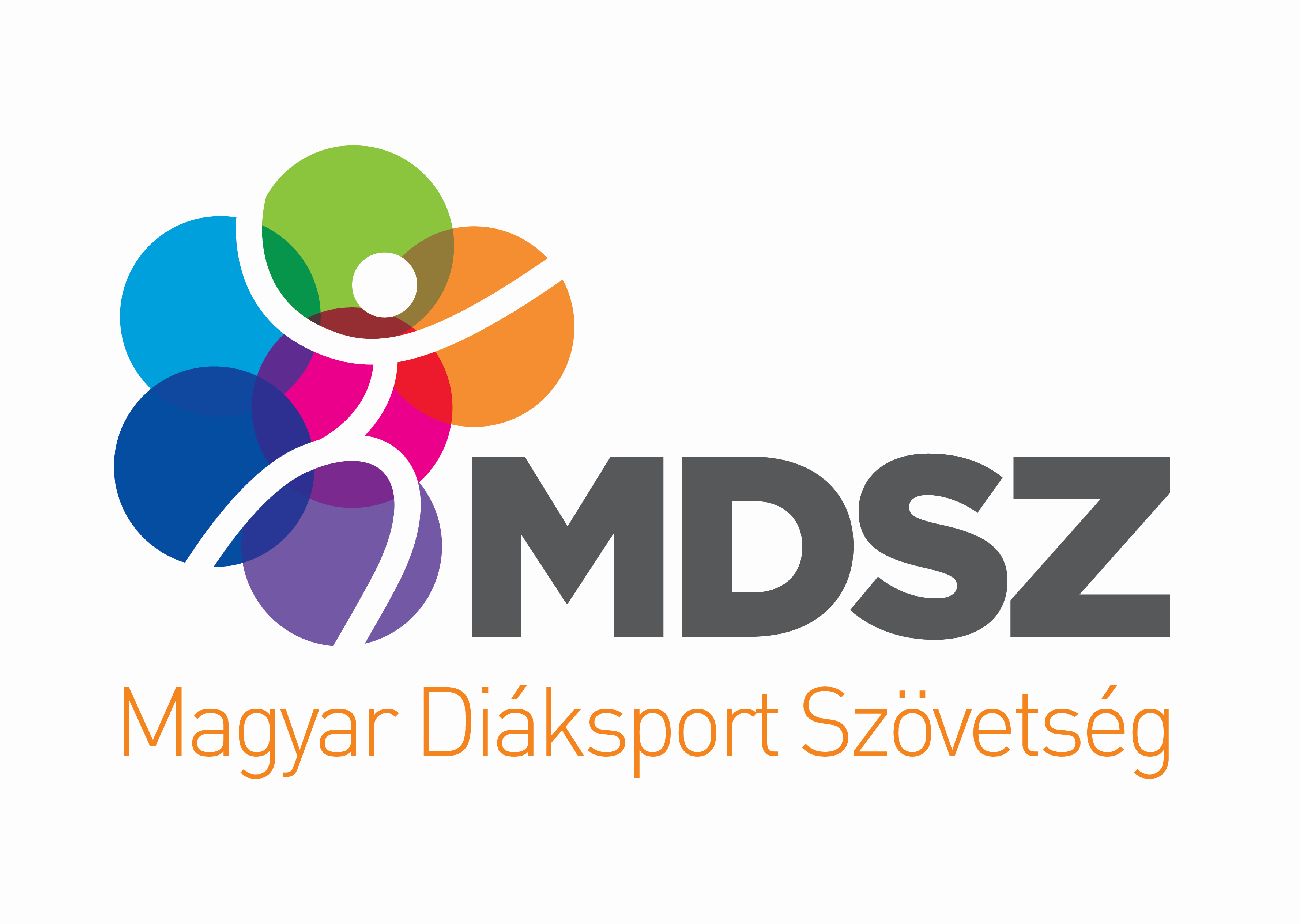 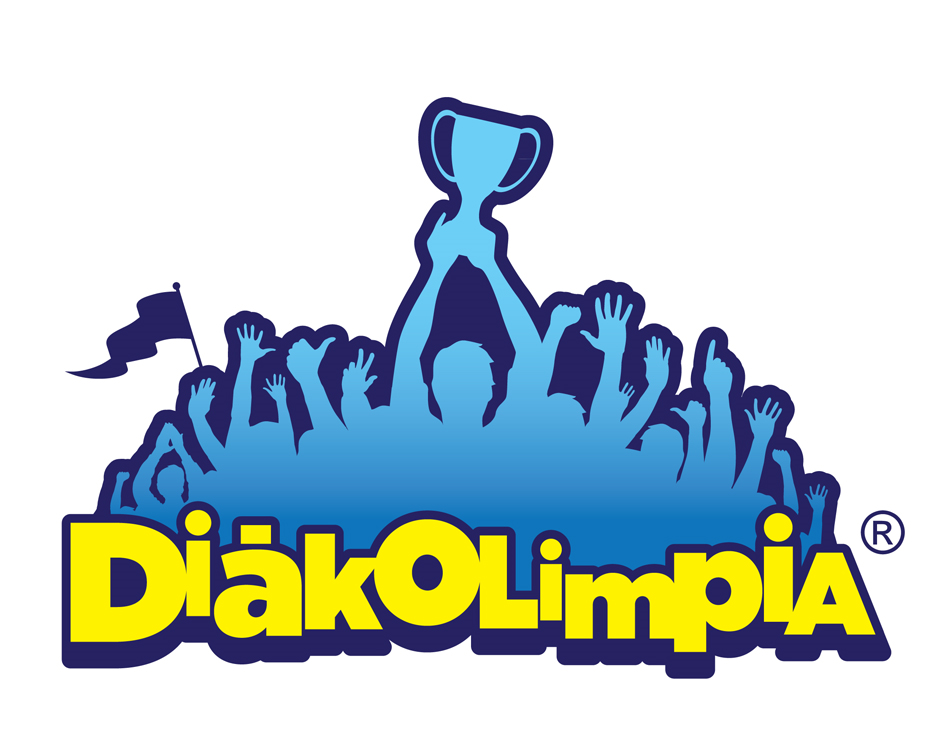 Diákolimpia® Nevezést igénylő lap (kitöltése nem minősül nevezésnek, csak a nevezés támogatására szolgál)Diákolimpia® Nevezést igénylő lap (kitöltése nem minősül nevezésnek, csak a nevezés támogatására szolgál)Diákolimpia® Nevezést igénylő lap (kitöltése nem minősül nevezésnek, csak a nevezés támogatására szolgál)Diákolimpia® Nevezést igénylő lap (kitöltése nem minősül nevezésnek, csak a nevezés támogatására szolgál)Verseny megnevezéseKorcsoportNemVersenyszámEGYÉNIEGYÉNIEGYÉNINévSzületési időSzületési helyAnyja neveDiákolimpia® Nevezést igénylő lap (kitöltése nem minősül nevezésnek, csak a nevezés támogatására szolgál)Diákolimpia® Nevezést igénylő lap (kitöltése nem minősül nevezésnek, csak a nevezés támogatására szolgál)Diákolimpia® Nevezést igénylő lap (kitöltése nem minősül nevezésnek, csak a nevezés támogatására szolgál)Diákolimpia® Nevezést igénylő lap (kitöltése nem minősül nevezésnek, csak a nevezés támogatására szolgál)Verseny megnevezéseKorcsoportNemVersenyszámCSAPATVERSENYCSAPATVERSENYCSAPATVERSENYCsapattag 1.Név/Születési időCsapattag 2.Név/Születési időCsapattag 3.Név/Születési időCsapattag 4.Név/Születési időCsapattag 5.Név/Születési időCsapattag 6.Név/Születési idő.Csapattag 7.Név/Születési idő.Csapattag 8.Név/Születési idő.Csapattag 9.Név/Születési idő.Csapattag 10.Név/Születési idő.